Chủ đề: [Giải toán 6 Cánh Diều] - Toán 6 tập 2 - Chương 6. Hình học phẳng     Mời các em học sinh cùng tham khảo chi tiết gợi ý giải Hoạt động 3 trang 91 theo nội dung bài 4 "Tia" sách giáo khoa Toán 6 Cánh Diều tập 2 theo chương trình mới của Bộ GD&ĐTGiải Hoạt động 3 trang 91 Toán 6 Cánh Diều tập 2Câu hỏiQuan sát đồng hồ lúc 12 giờ.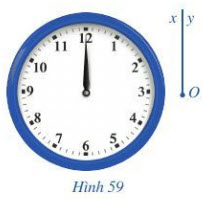 Nếu ta coi vị trí gắn hai kim trên mặt đồng hồ là gốc O, kim phút nằm trên tia Ox, kim giờ nằm trên tia Oy (Hình 59) thì hai tia Ox và Oy có đặc điểm gì?GiảiĐặc điểm của 2 tia Ox và Oy:- Có chung gốc O;- Cùng nằm trên 1 đường thẳng;- Nằm cùng 1 hướng-/-Vậy là trên đây Đọc tài liệu đã hướng dẫn các em hoàn thiện phần giải bài tập SGK: Hoạt động 3 trang 91 Toán 6 Cánh Diều tập 2. Chúc các em học tốt.- Trọn bộ giải toán 6 - 